INDICAÇÃO Nº     /2021Ementa: Solicita a remoção de entulho poda de árvore no Bairro Parque das Colinas.Senhor Presidente.Senhores Vereadores:		          O Vereador ALÉCIO CAU, no uso de suas atribuições legais, requer nos termos regimentais, após aprovação em Plenário, que seja encaminhada ao Exma. Senhora Prefeita Municipal a seguinte indicação:Solicita que seja realizado a remoção de entulho de poda de árvore na Av. Tancredo Neves, esquina com Rua Antonio Peixoto, conforme foto anexa a esta solicitação.Justificativa: Solicitação feita por munícipes a este Vereador.				                          Em exercício da função fiscalizadora atribuída pela Constituição Federal e Lei Orgânica de Valinhos a esse Vereador.				Valinhos, 24 de Março de 2021.             ALÉCIO CAU 
	           Vereador PDT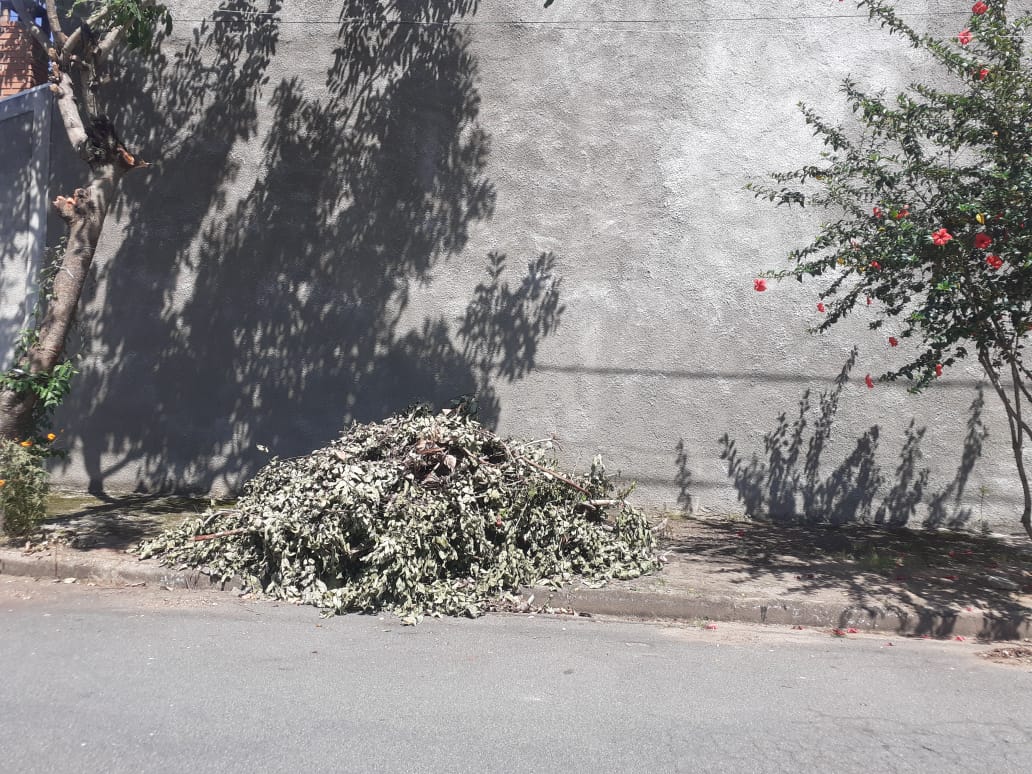 